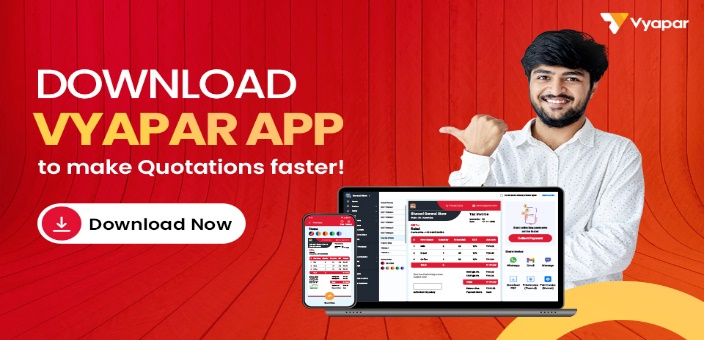 Company Name:Company Name:LogoLogoAddress : Address : LogoLogoLogoLogoPhone No.: Phone No.: LogoLogoEmail ID:Email ID:LogoLogoGSTIN: GSTIN: LogoLogoState: State: LogoLogoQuotationQuotationQuotationQuotationQuotationQuotationQuotationQuotationBill To:Bill To:Bill To:Bill To:Name:Name:Name:Name:Address:Address:Address:Address:Contact No.:Contact No.:Contact No.:Contact No.:Invoice No.:Invoice No.:ABC-2022-0001GSTIN No.:GSTIN No.:GSTIN No.:GSTIN No.:Invoice Date:Invoice Date:DD/MM/YYYYState:State:State:State:#DescriptionQnty UnitRateDisGSTAmount1Item 12.5Hours200.0005%5252Item 23Day250.0005%787.53Item 31Hours340.0005%3574Item 42Day300.0005%6305Item 51Hours300.0005%3156Item 61Day300.0005%3157Item 71.5Hours200.0005%315TotalTotal1201553245Amount in words:Amount in words:Amount in words:Sub Total:Sub Total:Sub Total:3090.00Amount in words:Amount in words:Amount in words:Discount:Discount:Discount:0Amount in words:Amount in words:Amount in words:SGSTSGSTSGST77.25CGSTCGSTCGST77.25Terms & ConditionsTerms & ConditionsTerms & ConditionsTotalTotalTotal3244.5TotalTotalTotal3244.5AdvanceAdvanceAdvance1000BalanceBalanceBalance2244.50Company seal and SignCompany seal and SignCompany seal and SignCompany seal and SignCompany seal and SignCompany seal and SignCompany seal and SignCompany seal and SignCompany seal and SignCompany seal and SignThanks for business with us!!! Please visit us again !!!Thanks for business with us!!! Please visit us again !!!Thanks for business with us!!! Please visit us again !!!Thanks for business with us!!! Please visit us again !!!Thanks for business with us!!! Please visit us again !!!Thanks for business with us!!! Please visit us again !!!Thanks for business with us!!! Please visit us again !!!Thanks for business with us!!! Please visit us again !!!